No olvidar adjuntar la siguiente documentación: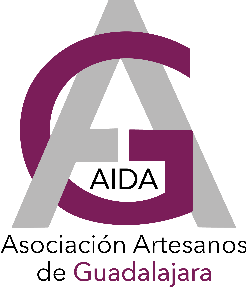 C/ Dos de Mayo, s/n. (Estación de autobuses)19004 GuadalajaraTel: 949224522/ 679043318SOLICITUDXXVII FERIADE PRIMAVERA GUADALAJARADel 4 al 7 de Mayo de 2023SOLICITUDXXVII FERIADE PRIMAVERA GUADALAJARADel 4 al 7 de Mayo de 2023SOLICITUDXXVII FERIADE PRIMAVERA GUADALAJARADel 4 al 7 de Mayo de 2023SOLICITUDXXVII FERIADE PRIMAVERA GUADALAJARADel 4 al 7 de Mayo de 2023SOLICITUDXXVII FERIADE PRIMAVERA GUADALAJARADel 4 al 7 de Mayo de 2023C/ Dos de Mayo, s/n. (Estación de autobuses)19004 GuadalajaraTel: 949224522/ 679043318Fecha de Entrada:Número de Orden:Nombre TALLER / StandNombre TALLER / StandNombre TALLER / StandNombre TALLER / StandOficioOficioNIFNIFNombre y ApellidosNombre y ApellidosNombre y ApellidosNombre y ApellidosNombre y ApellidosNombre y ApellidosNombre y ApellidosC. PostalC. PostalDirecciónDirecciónDirecciónDirecciónPoblación  y ProvinciaPoblación  y ProvinciaPoblación  y ProvinciaPoblación  y ProvinciaPoblación  y ProvinciaPoblación  y ProvinciaTeléfonoMóvilE-mailE-mailE-mailE-mailE-mailE-mailE-mailE-mailE-mail¿A qué Asociación perteneces?¿A qué Asociación perteneces?¿A qué Asociación perteneces?¿A qué Asociación perteneces?¿A qué Asociación perteneces?Página o Sitio WebPágina o Sitio WebPágina o Sitio WebPágina o Sitio WebPágina o Sitio WebTipo de Producto que realizasTipo de Producto que realizasTipo de Producto que realizasTipo de Producto que realizasTipo de Producto que realizasTipo de Producto que realizasTipo de Producto que realizasTipo de Producto que realizasTipo de Producto que realizasTipo de Producto que realizasTécnicas y materiales empleadosTécnicas y materiales empleadosTécnicas y materiales empleadosTécnicas y materiales empleadosTécnicas y materiales empleadosTécnicas y materiales empleadosTécnicas y materiales empleadosTécnicas y materiales empleadosTécnicas y materiales empleadosTécnicas y materiales empleadosTécnicas y materiales empleadosTécnicas y materiales empleados	PROPUESTA TALLER ARTESANO	PROPUESTA TALLER ARTESANO	PROPUESTA TALLER ARTESANOCon que tipo de stand quieres participar.(*)       STAND INDIVIDUAL 3 X 2 M².(*) Posibilidad de stand más grande, indicarlo aquí.Con que tipo de stand quieres participar.(*)       STAND INDIVIDUAL 3 X 2 M².(*) Posibilidad de stand más grande, indicarlo aquí.Con que tipo de stand quieres participar.(*)       STAND INDIVIDUAL 3 X 2 M².(*) Posibilidad de stand más grande, indicarlo aquí.Con que tipo de stand quieres participar.(*)       STAND INDIVIDUAL 3 X 2 M².(*) Posibilidad de stand más grande, indicarlo aquí.Con que tipo de stand quieres participar.(*)       STAND INDIVIDUAL 3 X 2 M².(*) Posibilidad de stand más grande, indicarlo aquí.Con que tipo de stand quieres participar.(*)       STAND INDIVIDUAL 3 X 2 M².(*) Posibilidad de stand más grande, indicarlo aquí.Con que tipo de stand quieres participar.(*)       STAND INDIVIDUAL 3 X 2 M².(*) Posibilidad de stand más grande, indicarlo aquí.Con que tipo de stand quieres participar.(*)       STAND INDIVIDUAL 3 X 2 M².(*) Posibilidad de stand más grande, indicarlo aquí.Con que tipo de stand quieres participar.(*)       STAND INDIVIDUAL 3 X 2 M².(*) Posibilidad de stand más grande, indicarlo aquí.DocumentaciónEsta solicitud debidamente cumplimentada. Importante: NO OLVIDAR NIF.Fotografías recientes de la obra a exponer o dossier.Fotografía de Stand montado.Último recibo de autónomos.Fotocopia carné artesano de tu comunidad.Fecha y FirmaEsta solicitud debidamente cumplimentada. Importante: NO OLVIDAR NIF.Fotografías recientes de la obra a exponer o dossier.Fotografía de Stand montado.Último recibo de autónomos.Fotocopia carné artesano de tu comunidad.Fecha y Firma      Remitir ainfo@artesaniadeguadalajara.comFecha y Firma